Publicado en Barcelona el 27/07/2016 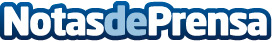 Comunicae lanza una guía de comunicación con los pasos para crear contenidos de valorDirigida principalmente a PYMEs y emprendedores, el documento establece las bases de una buena estrategia comunicativa para llegar con más efectividad a los mediosDatos de contacto:Sandra Vicente BarreiraResponsable del Departamento de Contenidos de Comunicae931702774Nota de prensa publicada en: https://www.notasdeprensa.es/comunicae-lanza-una-guia-de-comunicacion-con_1 Categorias: Comunicación Marketing Emprendedores E-Commerce http://www.notasdeprensa.es